МИНИСТЕРСТВО СЕЛЬСКОГО ХОЗЯЙСТВА, ПИЩЕВОЙ И ПЕРЕРАБАТЫВАЮЩЕЙ ПРОМЫШЛЕННОСТИ КАМЧАТСКОГО КРАЯПРИКАЗ № 29/20г. Петропавловск-Камчатский			     «24» февраля 2016 годаВ целях уточнения состава конкурсной комиссии по отбору крестьянских (фермерских) хозяйств, имеющих право на получение грантов на развитие семейных животноводческих ферм в Камчатском крае, утвержденного приказом Министерства сельского хозяйства, пищевой и перерабатывающей промышленности Камчатского края от 14.08.2014г. №29/138 ПРИКАЗЫВАЮ:Приложение № 1 к приказу Министерства сельского хозяйства, пищевой и перерабатывающей промышленности Камчатского края от 14.08.2014 №29/138 «О конкурсной комиссии по отбору крестьянских (фермерских) хозяйств, имеющих право на получение грантов на развитие семейных животноводческих ферм в Камчатском крае» изложить в редакции согласно приложению. Настоящий приказ вступает в силу через 10 дней после дня его официального опубликования и распространяется на правоотношения, возникшие с 1 января 2016 года и действует до 31 декабря 2018 года.Министр									         А.А. КучеренкоПриложение к приказу Минсельхозпищепрома Камчатского краяот «24» февраля 2016года № 29/20_____ «Приложение № 1 к приказу Минсельхозпищепрома Камчатского края от «14» августа 2014 года № 29/138Состав конкурсной комиссии
 по отбору крестьянских (фермерских) хозяйств, имеющих право на получение грантов на развитие семейных животноводческих ферм в Камчатском крае»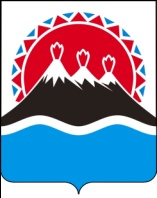 О внесении изменений в Приложение № 1 к приказу от 14.08.2014 года № 29/138 «О конкурсной комиссии по отбору крестьянских (фермерских) хозяйств, имеющих право на получение грантов на развитие семейных животноводческих ферм в Камчатском крае»№ п/пФ.И.О.Место работы, должностьПредседатель конкурсной комиссииПредседатель конкурсной комиссииПредседатель конкурсной комиссии1Кучеренко Александр АнатольевичМинистр сельского хозяйства, пищевой и перерабатывающей промышленности Камчатского краяЗаместитель председателя конкурсной комиссииЗаместитель председателя конкурсной комиссииЗаместитель председателя конкурсной комиссии2Черныш Вячеслав ПавловичНачальник отдела экономики и финансового анализа Министерства сельского хозяйства, пищевой и перерабатывающей промышленности Камчатского краяСекретарь конкурсной комиссииСекретарь конкурсной комиссииСекретарь конкурсной комиссии3Братчук Анжелика НиколаевнаКонсультант отдела экономики и финансового анализа Министерства сельского хозяйства, пищевой и перерабатывающей промышленности Камчатского краяЧлены конкурсной комиссииЧлены конкурсной комиссииЧлены конкурсной комиссии4Роговский Алексей ИвановичФинансовый директор ОАО «Пионерское» (по согласованию)5Костенец Михаил СергеевичЗаместитель генерального директора ОАО «Корпорация развития Камчатского края» по реализации инвестиционных проектов в сельском хозяйстве (по согласованию)6Рацко Татьяна ИгоревнаЗаместитель начальника отдела по работе с клиентами малого микробизнеса Камчатского РФ АО «Россельхозбанк» (по согласованию)7Погодаев Михаил ГеннадьевичЗаместитель Председателя постоянного комитета Законодательного Собрания Камчатского края по природопользованию, аграрной политике и экологической безопасности8Фурашов Никита ФеликсовичСтарший клиентский менеджер по работе с государственным сектором Дальневосточного банка  Камчатского отделения № 8556 Сбербанка России (по согласованию)9Решетько Валерий АлександровичЗаместитель Министра сельского хозяйства, пищевой и перерабатывающей промышленности Камчатского края10Перевалова Любовь ФиреновнаЗаместитель директора Краевого государственного казенного учреждения по племенной работе «Камчатское» (по согласованию)11Бузина Мария АнатольевнаНачальник отдела государственной поддержки  КГАУ «Камчатский центр поддержки предпринимательства» (по согласованию)12Фролов Игорь ИвановичКоммерческий директор ОАО «Молокозавод Петропавловский» (по согласованию)